Тема занятия: «Тема Родины в поэзии Р. Гамзатова. Тема войны, образы Москвы, Арбата в поэзии Б. Окуджавы».Инструкция по выполнению задания: 1.Изучите данный ниже теоретический материал:  1.Биография Расула Гамзатова 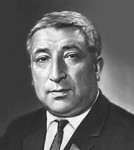 Расул Гамзатов родился в селении Цада (Дагестан) 8 сентября 1923 года в семье аварцев. Их было четверо братьев. Отец – известный поэт, член главного писательского объединения страны и шариатского суда. После школы в1939-м Расул Цадасы пошел в педучилище. Потом работал в школе. В военные годы служил помощником режиссера, корреспондентом. В 1945-м переехал в Москву для продолжения учебы, теперь уже в литературном институте.Тяга к сочинительству проявилась еще в 9 лет. По прошествии короткого периода времени после первых публикаций в местной прессе, Расул решил придумать псевдоним, чтобы не подорвать авторитет отца. Его первая книга под псевдонимом Расул Гамзатов, а также две последующие были изданы еще до поступления в профильный институт. Два старших брата Цадасы не вернулись с Великой Отечественной, это наложило отпечаток на патриотический уклон творчества Гамзатова. В 20-летнем возрасте он стал членом Союза писателей. В 1947 году выходит сборник переведенных стихов Гамзатова. Огромное влияние на творчество Расула оказала русская литература. Сам он стал переводчиком на родной язык великих классиков. С 1951 года до последних дней жизни был бессменным руководителем писательского союза Дагестана.Почти до самой кончины Расул Гамзатович вел активную политическую и общественную жизнь.  Многократно избирался в местный и Верховый Совет. Был делегирован на писательские съезды различного уровня, участвовал в работе международных творческих объединений.  Неоценим вклад Расула Гамзатова в миротворческую деятельность.Несмотря на постоянную занятость в госструктурах и множественные обязанности в рамках творческих союзов и организаций, Гамзатов верно служил своему истинному призванию. Положить на музыку его стихи считали за честь Дмитрий Кабалевский и Ян Френкель, Раймонд Паулс и Александра Пахмутова. По произведениям Гамзатова шли спектакли по всему Советскому Союзу, сняты фильмы, поставлен балет.Жена Патимат была искусствоведом. Чета Гамзатовых прожила вместе более полувека.  Они воспитали трех дочерей. Расулу Гамзатовичу не посчастливилось осуществить мечту молодости – назвать сына Хаджи-Муратом, по имени любимого героя из произведения Льва Толстого. Супругу Гамзатов пережил всего на три года. Его не стало 3 ноября 2003 года.  Заслуги Расула Гамзатова по достоинству оценены и в родном Дагестане и в России, и далеко за их пределами. Ему присвоено около 30 различных премий и званий, среди которых звезда Героя. К 80-летию Гамзатову вручен Орден Андрея Первозванного.  Самолет, сухогруз, сторожевой корабль, астероид, ГЭС, несколько школ и библиотек носят его имя.  В память о поэте проводятся различные спортивные турниры. Один из четырех памятников поэту установлен в городе Ялова (Турция). С 1986 года в Дагестане ежегодно проходит праздник «Белые журавли», посвященный самой известной песне – «Журавли», которую исполнял легендарный Марк Бернес.Похоронен Расул Гамзатов рядом с женой в Тарки на мусульманском кладбище. По желанию покойного на обелиске отсутствуют даты рождения и кончины.2.Тема Родины в поэзии Р. Гамзатова.  Расул Гамзатов называл себя поэтом, “воспевающим горы Дагестана”. “Дагестан”– в переводе на русский язык – это “страна гор”. Еще эту республику называют “горой языков”. Действительно, там живут и трудятся десятки разноязычных народностей, навеки скрепленные чувством братства и единства. Дагестан в прошлом напоминал кость, брошенную собакам на растерзание… Неизвестно, чего больше, пота или крови, пролилось здесь. Прав поэт, когда отмечает, что не пером, не чернилами написана история его народа, а рубцами сабельных ран и ожогами от неприятельских пожарищ…Для современного горца границы родной земли неизмеримо раздвинулись. Ныне выходцы из дагестанских аулов трудятся на великих стройках страны, в лабораториях крупных научных центров, стоят на пограничном посту, даже несли вахту в космосе, приобщаясь к заботам землян на неизведанных трассах Вселенной.Вот почему поэт из подоблачного аула Цада жил и трудился с неизменным сознанием того, что он – в ответе за всю державу в целом.Без дружбы погиб бы мой малый народ,
Великий лишь тем, что любовью живет.
Нам верная дружба и песня о ней
Нужнее, чем воздух, и хлеба нужней.Поэт показал красоту и мудрость своего народа, его обычаи, ввел в стихи пословицы, сказки, то есть изобразил Дагестан “изнутри”. Патриотическое чувство поэта – не только сыновняя любовь к своему народу, к родным горам, но и ощущение неразрывного единства со всей великой Родиной. “Кремль и аул – два крыла птицы и две струны моего пандура”, – заявляет он.Поэт в ранней молодости выдвинул перед собой задачу – прославить свой скромный народ, свой прекрасный Дагестан на весь мир. Чтобы все– весь мир, все человечество – знали, что на этом голубом шаре существует и такая земная точка, которая зовется Дагестаном и которая внесла в сокровищницу мировой цивилизации целое жемчужное ожерелье, блещущее, словно солнечные горные вершины, – свой поэтический вклад. Нелегкая эта была задача. Но он своего достиг и мог гордится плодами своего труда.Произведения Расула Гамзатова: “Люблю тебя, мой маленький народ”; “Благодарю кремнистый край родной…”; “Мне ль тебе, Дагестан мой былинный, не молиться…”; “Мой Дагестан”; “О Родине”; “Родине”3.Биография Булата Окуджавы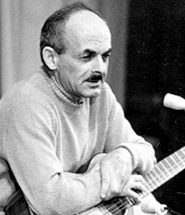  Булат Окуджава появился на свет в Москве 9 мая 1924 года в многонациональной семье грузина и армянки. Когда мальчику исполнилось 2 года, семья переехала в Тбилиси. Его отец занимал должность секретаря Тбилисского горкома, после стал первым секретарем Нижнетагильского горкома партии. В 1937 году отец Булата попал под советскую репрессивную машину – его арестовали и приговорили к высшей мере наказания (по подложным доказательствам). Мать сослали в Карагандинский лагерь в 1938 году на 12 лет. Поэтому мальчика воспитывала бабушка. В 40-ых годах ХХ века он переехал к родственникам в Батуми. Когда началась Вторая мировая война Булат Окуджава решил пойти на фронт, не смотря на юный возраст. Ушел служить добровольцем в 1942 году прямо из 9-го класса в пятый гвардейский Донской кавалерийский Казачий корпус. Участвовал в боях под Моздоком. Получив тяжелое ранение от пули, на фронт уже не вернулся. Продолжал служить радистом в тяжелой артиллерийской бригаде. Кстати, свою первую песню Окуджава написал именно на фронте. Она назвалась «Нам в холодных теплушках не спалось». В послевоенный период возвратился в Тбилиси и, сдав экзамены за старшую школу, поступает в Тбилисский университет на филологический факультет. В 1950 году получил диплом и занимается преподаванием русского языка и литературы в деревенской школе Шамордино. В 1956 году вышел первый сборник стихов под названием «Лирика». После ХХ Съезда КПСС, где осудили культ личности Сталина, мать поэта реабилитировали и им вдвоем разрешили жить в Москве. Поэт в столице занял должность заместителя редактора в «Комсомольской правде» в разделе «литература». После работал редактором в «Молодой гвардии» и «Литературной газете». В 1961 году в сборнике К. Паустовского «Тарусские страницы» было включено произведение Булата Окуджавы «Будь здоров, школяр». В 1965 году повесть экранизировали под другим названием «Женя, Женечка и Катюша». В 60-тых годах началась критика и гонения на песни барда. Официальная комиссия постановила, что она не выражают чувства и настроение советской молодежи. Хотя сама молодежь всегда с удовольствием посещала его творческие вечера и концерты. После выхода фильма «Белорусский вокзал» к Окуджаве пришла всенародная слава. В нем звучал его песня «Здесь птицы не поют…». Последний концерт Булат Окуджава дал в парижской штаб-квартире ЮНЕСКО 23 июня 1995 года. Последние годы провел в Париже. Его госпитализировали с гриппом и осложнениями на почки. Великий бард и поэт умер 12 мая 1997 года в Париже. Произведения Булата Окуджавы:  повести «Свидание с Бонапартом», «Глоток свободы», «Путешествие дилетантов»; поэтические сборники «Острова», « «Март великодушный», Веселый барабанщик», «Арбат, мой Арбат»;  роман «Фотограф Жора», сказка «Прелестные приключения», песни «На Тверском бульваре», «Сентиментальный марш», «Виноградная косточка», «Возьмемся за руки, друзья…», «Молитва Франсуа Вийона» и другие.4.Тема Москвы в лирике Б.Ш.ОкуджавыСтихотворения о Москве занимают в творчестве Б.Ш.Окуджавы значительное место. «Моя родина – это Арбат»,- так говорил сам поэт. «Я родился на Большой Молчанке, воспитывался на Арбатском дворе. Потом меня стали возить в Грузию, родину отца и матери. Я учился в Тбилисском университете, но чувствовал себя арбатцем». Арбат в творчестве Окуджавы – своеобразный город в городе. Арбат особенно любим поэтом, недаром он появляется в словесном ряду: «Солнце, май, Арбат, любовь…» Соседство с солнцем, любовью, весной только усиливает светлый поэтический образ Арбата.История Москвы избрала этот район для наиболее полного самовыражения. Арбат – сердце Москвы – район, страна, живая история, наша культура. «Я даже подозреваю,-говорит поэт,- что у него есть душа, и она вот уже несколько столетий источает невидимые волны, благотворно действующие на наше нравственное здоровье». Арбат для Окуджавы включает в себя не только понятие Родины, это еще мерило духовности и человечности. Арбат – романтический город, где дома не имеют замков, где на улицах можно встретиться с Пушкиным и поболтать с ним, а жители знакомы и близки читателю – об этом свидетельствуют формы имен: Ленька, Наденька, Оля.Жители Москвы – особые люди, дорогие поэту, здесь нет безликих и незнакомых, потому что царит взаимопонимание и высокая духовность. Мы встретим в стихах необычных героев – это московский муравей, кузнечик, часовые любви, грустные комиссары, арбатские ребята. По улицам Москвы «плывет» знаменитый «синий троллейбус», приходя на помощь попавшим в беду. Окуджава создает свой поэтический мир, где царствуют законы Добра и Красоты. Все в этом мире прекрасно, краски неярки, нежны. На женщине – прекраснейшей из женщин – старенькие туфельки, пальтишко, у нее обветренные руки, губы. Такую поэт называет: «Ваше Величество Женщина».Москва, Арбат, духовность для Окуджавы – это Отечество, смысл и творчества, и самого существования. Понятия сливаются в одно целое: «Упрямо я твержу с давнишних пор: меня воспитывал арбатский двор», «я жизнь свою сверяю по двору…» Законы такой Москвы становятся для поэта законами жизни:Москва, ты не веришь слезам – это время проверило.Железное мужество, сила и стойкость во всем…Окуджава говорит о Москве, как говорят о любимых: «Ты и радость моя, и моя печаль…», «от любови твоей вовсе не излечишься…», «ах, Арбат, мой Арбат, ты моя религия…». Характерная ососбенность творчества Б.Ш.Окуджавы – высокое соседствует с интимным, домашним, и это наполняет торжественные понятия сердечностью, теплотой. Для стихов характерна интонация беседы, дружеского общения. Его стихи адресованы не обществу, а каждому, хорошо знакомому и дорогому. «Мой дорогой», «а мы с тобой»,- так обращается к читателю поэт.Москва в стихах Окуджавы часто сравнивается с рекой: «Ты течешь как река…», « Мы плывем ночной Москвою…» «Москва, как река, затихает…». Река – жизнь, место, где проверяются характеры.Город в лирике Окуджавы одухотворен: «Он такой похожий на меня, то грустен он, то весел он, но он всегда высок…»2.Выполните  практическое задание по теме:Задание:Прочитайте стихи Р.Гамзатова и Б.Ш.Окуджавы о Родине, о войне. Выделите одно из них, наиболее понравившееся вам. Напишите, чем оно вам понравилось.3. Материал с выполненным заданием отправить по адресу: yeroshenkova67@mail.ru